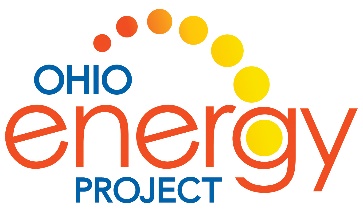 The Shocking Truth about Energy by Loreen LeedyReading Discussion Questions